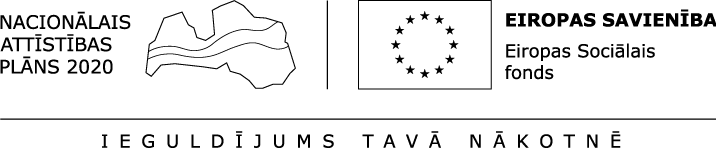 ESF projekts “Subsidētās darbavietas bezdarbniekiem”Nr.9.1.1.1/15/I/001(Īstenošanas periods no 02.02.2015. līdz 31.12.2023.)Izveidoto subsidēto darba vietu skaitsESF projekta “Subsidētās darbavietas bezdarbniekiem” Nr.9.1.1.1/15/I/001 (turpmāk – projekts) ietvaros līdz 2023. gada 31. decembrim  aktīvā nodarbinātības pasākuma “Pasākumi noteiktām personu grupām” (turpmāk – PNPG) ietvaros izveidotas 6042 subsidētās darba vietas, no tām 2743 jeb 45,4% izveidotas bezdarbniekiem ar invaliditāti un 3299 jeb 54,6% pārējo mērķa grupu bezdarbniekiem (1.zīmējums). Lielākais darba vietu skaits izveidots Latgales reģionā, t.i., 2920 darba vietas jeb 48%. Otrs lielākais darba vietu skaits izveidots Kurzemes reģionā, t.i., 882 jeb 14,6% no kopējā izveidoto darba vietu skaita.zīmējums. PNPG ietvaros izveidoto subsidēto darba vietu skaits(Sadalījumā pa reģioniem no projekta sākuma līdz 31.12.2023.)No projekta sākuma līdz 2023. gada 31. decembrim  izveidotajās subsidētajās darba vietās iesaistīti 7071 bezdarbnieki, no tiem 3131 bezdarbnieki jeb 44,3% ir bezdarbnieki ar invaliditāti un 3940 jeb 55,7% - mērķa grupas bezdarbnieki (2.zīmējums).2. zīmējums. PNPG ietvaros subsidētajās darba vietās iesaistīto bezdarbnieku skaits(Sadalījumā pa reģioniem no projekta sākuma līdz 31.12.2023.)Projektā kopš 2020. gada 1. janvāra ir uzsākta jaunu aktivitāšu īstenošana – “Atbalsta pasākumi bezdarbniekiem ar atkarības problēmām”, kas sevī ietver “Minesotas 12 soļu programma”, “Emocionālā stresa terapija (kodēšana)”, “Narkologa atzinuma saņemšana”, “Profesionālās piemērotības noteikšana”, “Motivācijas programma darba meklēšanai un sociālā mentora pakalpojumi ilgstošajiem bezdarbniekiem ar invaliditāti” un “Individuālas psihologa konsultācijas” (turpmāk – aktivitātes).	Līdz 2023. gada 31.decembrim  aktivitātes saņēmuši  3251 bezdarbnieki, no tiem 1115 jeb 34,3% bezdarbnieki ar invaliditāti (3.zīmējums)[1]. Lielākais dalību aktivitātēs skaits ir Latgales reģionā, t.i., 1357 bezdarbnieki jeb 41,7%. Otrs lielākais dalību skaits aktivitātēs - Kurzemes reģionā, t.i., 668 jeb 20,5% no kopējā iesaistīto skaita un Vidzemes reģionā, t.i., 476 jeb 14,6%.3. zīmējums. Aktivitātēs iesaistīto bezdarbnieku skaits(Sadalījumā pa reģioniem no 01.01.2020. līdz 31.12.2023.)	No 2020. gada 1. janvāra līdz 2023. gada 31. decembrim  aktivitātē “Profesionālās piemērotības noteikšana” iesaistīti 416 jeb 12,8% bezdarbnieki ar invaliditāti vai prognozējamo invaliditāti no kopējā aktivitātēs iesaistīto skaita, aktivitātē “Motivācijas programma darba meklēšanai un sociālā mentora pakalpojumi ilgstošajiem bezdarbniekiem ar invaliditāti” iesaistīti 145 jeb 4,5% bezdarbnieki ar invaliditāti no kopējā aktivitātēs iesaistīto skaita, “Atbalsta pasākumi bezdarbniekiem ar atkarības problēmām” iesaistīti 1249 jeb 38,4% no kopējā aktivitātēs iesaistīto skaita, kur Narkologa atzinumu saņēmuši 512 bezdarbnieks, no tiem 76 jeb 14,8% bezdarbnieki ar invaliditāti un 436 jeb 85,2% mērķa grupas bezdarbnieki; Minesotas 12 soļu programmā iesaistīti 456 bezdarbnieki, no tiem 58 jeb 12,7% bezdarbnieki ar invaliditāti un 398 jeb 87,3% mērķa grupas bezdarbnieki; Emocionālā stresa terapijā (kodēšana) iesaistīti 281 bezdarbnieki, no tiem 46 jeb 16,4% bezdarbnieki ar invaliditāti un 235 jeb 83,6% - mērķa grupas bezdarbnieki, savukārt aktivitātē “Individuālas psihologa konsultācijas” iesaistīti 1441 bezdarbnieki jeb 44,3% no kopējā aktivitātēs iesaistīto skaita, no tiem 374 jeb 26 % bezdarbnieki ar invaliditāti un 1067 jeb 74% mērķa grupas bezdarbnieki. (4.zīmējums).4. zīmējums. Aktivitātēs iesaistīto bezdarbnieku skaits(Sadalījumā pa aktivitātēm no 01.01.2020. līdz 31.12.2023.)Projektā kopš 2020. gada 1. jūlija ir uzsākta jaunas aktivitātes īstenošana - “Pasākumi noteiktām personu grupām ārkārtējās situācijas izraisīto seku mazināšanai” (turpmāk – ASAP). ASAP ietvaros līdz 2023. gada 31. decembrim  izveidotas 1707 subsidētās darba vietas. Lielākais subsidēto darba vietu skaits izveidots Rīgas reģionā, t.i., 673 darba vietas jeb 39,4%. Otrs lielākais darba vietu skaits izveidots Latgales reģionā, t.i., 350 jeb 20,5% no kopējā izveidoto darba vietu skaita (5.zīmējums).5. zīmējums. ASAP ietvaros izveidoto subsidēto darba vietu skaits(Sadalījumā pa reģioniem no projekta sākuma līdz 31.12.2023.)No 2020. gada 1. jūlija līdz 2023. gada 31. decembrim  izveidotajās ASAP darba vietās iesaistīti 1790 bezdarbnieki, no tiem 46 jeb 2,6% ir bezdarbnieki ar invaliditāti (6.zīmējums), kuri iesaistīti Rīgas (18 bezdarbnieki ar invaliditāti), Kurzemes (5 bezdarbnieki ar invaliditāti), Latgales (6 bezdarbnieki ar invaliditāti), Vidzemes (4 bezdarbnieki ar invaliditāti) un Zemgales reģionā (13 bezdarbnieki ar invaliditāti).6. zīmējums. ASAP ietvaros subsidētajās darba vietās iesaistīto bezdarbnieku skaits(Sadalījumā pa reģioniem no projekta sākuma līdz 31.12.2023.)Projektā kopš 2020. gada augusta ir uzsākta jauna pasākuma īstenošana “Darbam nepieciešamo iemaņu attīstība” (turpmāk – DNIA), kuru organizē un īsteno sadarbībā ar biedrībām/nodibinājumiem un augstākās izglītības iestādēm. DNIA ietvaros līdz 2023. gada 31. decembrim izveidotas 1995 pasākuma īstenošanas vietas, no tām 195 augstākās izglītības iestādēs. Lielākais DNIA pasākuma īstenošanas vietu skaits izveidots Latgales reģionā, t.i., 837 pasākuma īstenošanas vietas jeb 42,0%, no kurām 96 izveidotas augstākās izglītības iestādēs. Otrs lielākais darba vietu skaits izveidots Kurzemes reģionā, t.i., 436 jeb 21,9% no kopējā izveidoto pasākuma īstenošanas vietu skaita (7.zīmējums).7. zīmējums. DNIA ietvaros pasākuma īstenošanas vietu skaits(Sadalījumā pa reģioniem no projekta sākuma līdz 31.12.2023.)No 2020. gada augusta līdz 2023. gada 31. decembrim  izveidotajās DNIA pasākuma īstenošanas vietās iesaistīti 2249  bezdarbnieki, no tiem 881 jeb 39,2% ir bezdarbnieki ar invaliditāti, no kuriem 880 jeb 99,9% iesaistīti biedrībās un nodibinājumos (8.zīmējums). Latgales reģionā iesaistīti 387 bezdarbnieki ar invaliditāti, no kuriem 1 bezdarbnieks ar invaliditāti iesaistīts augstākās izglītības iestādē, Kurzemes reģionā iesaistīti 227 bezdarbnieki ar invaliditāti, Rīgas reģionā - 100 bezdarbnieki ar invaliditāti, Vidzemes reģionā – 71 bezdarbnieki ar invaliditāti un Zemgales reģionā iesaistīti 96 bezdarbnieki ar invaliditāti.8. zīmējums. DNIA ietvaros pasākuma īstenošanas vietās iesaistīto bezdarbnieku skaits(Sadalījumā pa reģioniem no projekta sākuma līdz 31.12.2023.)Projektā no 2021. gada 1. jūlija līdz 2021. gada 31. decembrim tika uzsākta jaunas aktivitātes īstenošana “Algoti pagaidu sabiedriskie darbi” (turpmāk – APSD). 2022.gada pirmajā pusē pasākums netika realizēts, bet sākot ar 2022.gada augustu tas turpinājās – Latgales reģionā. 2023.gadā dalība APSD turpinājās visos reģionos. APSD ietvaros līdz 2023. gada 31.decembrim  tika izveidotas 6602 darba vietas. Lielākais darba vietu skaits izveidots Latgales reģionā, t.i., 4503 darba vietas jeb 68,2%. Otrs lielākais darba vietu skaits izveidots Kurzemes reģionā, t.i., 728 jeb 11,0% no kopējā izveidoto darba vietu skaita (9. zīmējums).9. zīmējums. APSD ietvaros izveidoto darba vietu skaits(Sadalījumā pa reģioniem no projekta sākuma līdz 31.12.2023.)No 2021. gada 1. jūlija līdz 2023. gada 31.decembrim  izveidotajās APSD darba vietās iesaistīti 13363 bezdarbnieki, no tiem 3040  jeb 22,7% ir bezdarbnieki ar invaliditāti (10.zīmējums), kuri iesaistīti Rīgas (92 bezdarbnieki ar invaliditāti), Kurzemes (404 bezdarbnieki ar invaliditāti), Latgales (2104 bezdarbnieki ar invaliditāti), Vidzemes (304 bezdarbnieki ar invaliditāti) un Zemgales reģionā (136 bezdarbnieki ar invaliditāti).10. zīmējums. APSD ietvaros izveidotajās darba vietās iesaistīto bezdarbnieku skaits(Sadalījumā pa reģioniem no projekta sākuma līdz 31.12.2023.)